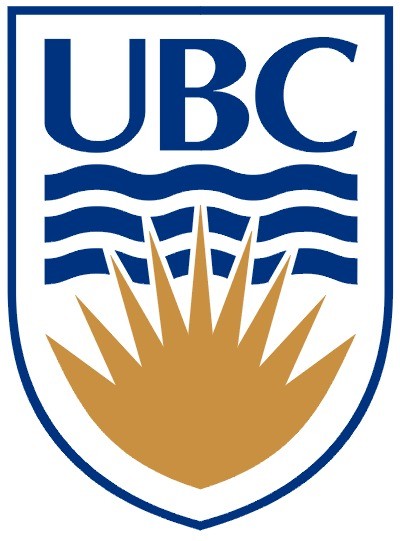 THE UNIVERSITY OF BRITISH COLUMBIAFaculty of MedicineDepartment of Cellular and Physiological SciencesCAPS 391 Course SyllabusWinter (II) term, 2021Acknowledgement:UBC’s Point Grey Campus is located on the traditional, ancestral, and unceded territory of the Musqueam people. The land it is situated on, has always been a place of learning for the Musqueam people, who for millennia have passed on their culture, history, and traditions from one generation to the next on this site.Introduction:The lectures will be on Mondays, Wednesdays, and Fridays from 10:00 to 11:00 am Pacific Standard Time (PST). The first class will be on January 11th and the last on April 14th. The final exam period will be from April 18th to 29th.  The exact exam date and time of the final exam will be determined by the UBC exam office.All lectures will be recorded and will be stored on Canvas. It is however strongly recommended to attend the live lectures simply because we might not be able to record the lecture due to a technical problem. Course Description:This course will introduce students to the basic structure of the human body systems at the macroscopic level (aka Gross Anatomy). There are different approaches in studying gross anatomy including systemic approach, regional approach and surface anatomy. In this course we study the human anatomy using the systemic approach. This approach provides a better understanding of the continuity of the systems of the human body and is more suitable in certain learning situations (e.g. if a human cadaver is not available for dissection).  Course General Objectives:By the end of the lecture and lab sessions, students will be able to: Define the standard anatomical position, anatomical planes, and anatomical terms of position / movements.List the organs in human body systemsExplain the main anatomical features of:Skeletal systemMuscular SystemNervous SystemCardiovascular systemLymphatic systemRespiratory systemDigestive systemUrinary systemReproductive systemEndocrine systemEye & EarCourse Assessment Method:Your final grade will be based upon the grades you earn on quizzes, midterms and the final exam.  The breakdown of the grades is as follows:Midterm (I) …………………… 25% Midterm (II) …………………... 25%Online quizzes (5 X 2%) ………10%Final Exam ……………………. 40%*Please read the Appendix at the end of this document for important notes on the assessmentsResources: a) Recommended texts (atlases) are: M & M Essential Anatomy, 4th Edition (2017) by M. Alimohammadi and M. DoroudiGray's Anatomy For Students, 3rd Edition (2015) by Drake, Vogl, and MitchellEssential Clinical Anatomy 5th Edition (2014) by Keith L. MooreClinical Anatomy, 9th Edition (2012) by Richard S. SnellAtlas: Grant’s, Netter, Thieme, Moses, Rohen, McMinn, are extremely helpful. b) Website: Canvas (course schedules/announcements, discussion board, sample questions, and etc.) http://canvas.ubc.ca Course Schedule: *Dates of online quizzes release. NO rewrite for missed quizzesAppendixIMPORTANT NOTES ON THE ASSESSMENTS:All exams are Mandatory and will be in multiple-choice format. Note that the instruction on all multiple-choice questions will be to “select the single best response.”You will have a window of 12-hours within which to write each quiz or exam, beginning at 11:00 AM and ending at 11:00 PM (PST) on the day of the exam window. Once the 12-hour window is up, the exam will be closed and you will no longer be able to write the exam. Accordingly, it is critical that you start the exam no later than the duration assigned for the exam.The quizzes, midterms and the final exams will be timed. Once you begin a quiz or an exam, you will only have a set amount of time (e.g., 20 minutes for quiz or 1-2 hrs. for exams) to complete it--regardless of when you started the exam within the 12-hr time window.Missing Exam:There will be no makeup exams (except under certain circumstances when the midterm or final exams are missed--see below). You will not receive a concession for missing a midterm exam unless you contact me within 48 hours of missing the exam and you have missed it due to a legitimate reason (according to the UBC exam policies). Receiving a concession for missing a midterm exam is at my sole discretion. If you miss the final exam, you must contact your Faculty Academic Advising Office to address the issue. Please refer to the UBC Calendar for details of ‘academic concession.’ Please note that a makeup for the final exam will differ from the versions used for the rest of the class and will only be administered to you during the makeup exam date assigned to you by the university (typically in July or August).Proctoring Exams and Quizzes:All quizzes and exams will be administered with the aid of a virtual proctoring system, Proctorio. You will have the chance to test your computer system with a mock quiz early in the course in order to determine if your system will support the use of Proctorio during the weekly quizzes, midterm and the final exam. The mock quiz will be available as a test at any time during the course, but it is highly recommended that you test your system before the add/drop deadline of January 22nd. It is your responsibility to ensure that you have an adequate internet connection and the proper setup for Procorio at the time you write the exams. Because of the possibility of technical issues, you are strongly advised to start your quiz or exam as soon as possible during the exam time window. Under no circumstances an exam will be re-scheduled or be offered other than the determined time period due to break down of the system or any technical issues from your side. If you think that you cannot take the quizzes and exams in this way, you may want to consider to take this course in Summer or next year, when the pandemic is over and in-class CAPS 391 courses are offered again.Please note that if you have an accommodation through the Centre for Accessibility for extra time on quizzes and exams, you will need to inform me before you attempt the first quiz so that we can add additional time for you for all the course quizzes & exams.Things to Know:Proctorio is a remote proctoring service that will be used to invigilate assessments in this course. Proctorio will record your webcam, computer microphone, computer screen, or other actions during the assessment session and share that information with me.How does it work?Proctorio requires the use of the Google Chrome web browser and you need to use/install the Proctorio extension (see “How do I prepare?” below). Proctorio is active when you log in to the exam and is gone when you log out. During the assessment, Proctorio captures your movements and sends your video and other data (including keystrokes) to your instructor and select UBC staff for review. Proctorio will flag activity that may be deemed as suspicious which will be reviewed. I will be notified of potentially suspicious activity and will decide if any action is necessary.Privacy:Visit Proctorio’s Frequently Asked Questions page to learn about how Proctorio addresses privacy and security of data at proctorio.com/faqsAll recordings made by Proctorio are stored securely on Canadian servers. In line with British Columbia’s Freedom of Information and Protection of Privacy Act, these recordings are kept for a year and a day. After this time, the recordings are deleted.How to Prepare for Quizzes and Tests with Proctorio?• You need to use a Windows/Mac computer or laptop. You cannot take the exams from mobile devices (e.g., iPhone, iPad, Android device, etc.). You need a working webcam and microphone. • You must use the Google Chrome web browser & the Proctorio Extension. • If you do not have Google Chrome installed, please watch the video tutorial for installing Google Chrome: For windows: https://www.youtube.com/watch?v=xiGC2I-qDgc For Mac; https://www.youtube.com/watch?v=BhmmLG_ZvGI• Install the Proctorio extension for Google Chrome. It takes less than 30 seconds. The exams that require Proctorio will usually prompt you to install the extension if you need it. • Have a photo ID card available. You will be asked to hold up your UBC picture ID or an official government photo ID to authenticate that you are the test taker. Ensure that the photo is clear and the ID text is legible for proof of your identity.Using Proctorio is fairly simple. Proctorio walks you through the process as you’re taking the exam, so you do not need to refer to any instructions while you’re using Proctorio. The best way to prepare is to practice! There is a practice quiz set up for you to get familiarized with using Proctorio.Academic Misconduct:Cheating, plagiarism, and other forms of academic misconduct are very serious concerns of the University, and the Department of Cellular and Physiological Sciences has taken steps to alleviate them.In all cases of suspected academic misconduct, the parties involved will be pursued to the fullest extent dictated by the guidelines of the University. Strong evidence of cheating or plagiarism may result in a zero credit for the work in question. According to the University Act (section 61), the President of UBC has the right to impose harsher penalties including (but not limited to) a failing grade for the course, suspension from the University, cancellation of scholarships, or a notation added to the student’s transcript. For details on pertinent University policies and procedures, please see the pdf file below(http://www.calendar.ubc.ca/vancouver/pdf/UBC_Vancouver_Calendar_Campuswide_Policies_and_Regulations.pdf) and read the “Students Declaration and Responsibilities” http://www.calendar.ubc.ca/vancouver/index.cfm?tree=3,285,0,0#15613Lect. #DateSubjectNote1Mon. Jan. 11Introduction to Anatomical TermsChapter 12Wed. Jan. 13Skeletal System (I)Chapter 23Fri. Jan. 15Skeletal System (II)Chapter 24Mon. Jan. 18Skeletal System (III)Chapter 25Wed. Jan. 20Skeletal System (IV)Chapter 26Fri. Jan. 22Joints (I)Chapter 2*7Mon. Jan. 25Joints (II) + Quiz 1         Chapter 28Wed. Jan. 27Introduction to Nervous SystemChapter 39Fri. Jan. 29Central Nervous System (I) Chapter 310Mon. Feb. 01Central Nervous System (II)Chapter 311Wed. Feb. 03Peripheral Nervous System (I)Chapter 312Fri. Feb. 05Peripheral Nervous System (II) Chapter 313Mon. Feb. 08Autonomic Nervous System (I)Chapter 3*14Wed. Feb. 10Autonomic Nervous System (II) + Quiz 2Chapter 315Fri. Feb. 12Midterm (I)Midterm Break (February 15 – 19) 16Mon. Feb. 22Muscular System (I)Chapter 417Wed. Feb. 24Muscular System (II) Chapter 418Fri. Feb. 26Muscular System (III) Chapter 419Mon. Mar. 01Muscular System (IV)Chapter 4*20Wed. Mar. 03Muscular System (V) + Quiz 3Chapter 421Fri. Mar. 05Circulatory System (I) Chapter 522Mon. Mar. 08Circulatory System (II)Chapter 523Wed. Mar. 10Circulatory System (III) Chapter 524Fri. Mar. 12Lymphatic SystemChapter 625Mon. Mar. 15Midterm (II) 26Wed. Mar. 17Respiratory System (I)Chapter 727Fri. Mar. 19Respiratory System (II)Chapter 728Mon. Mar. 22Upper Digestive SystemChapter 829Wed. Mar. 24Lower Digestive SystemChapter 8*30Fri. Mar. 26Liver & Pancreas + Quiz 4Chapter 831Mon. Mar. 29Urinary System Chapter 932Wed. Mar. 31Male Reproductive SystemChapter 10Fri. Apr. 02Good Friday (No Class)Mon. Apr. 05Easter Monday (No Class) 33Wed. Apr. 07Female Reproductive SystemChapter 1034Fri. Apr. 09Endocrine System  Chapter 1135Mon. Apr. 12Special Senses (Eye)Chapter 12*36Wed. Apr. 14Special Senses (Ear) + Quiz 5Chapter 12